                                                 Schüler-Unihockeytunier       OLTV                 Visp, 22. November 2023 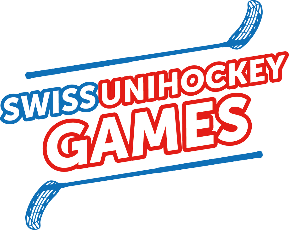 BFO Halle: Knaben Spielplan „Halle 2“ Bei Punktegleichheit:  Direktbegegnung, Tordifferenz aller Spiele, erzielte Tore aller Spiele, Penalty-Schiessen (je 3x, danach bis zur Entscheidung!)16.45 Uhr: Rangverkündigung BFO ZeitSpielplan „Halle 2“Resultat13.32:13.42B1 Naters  :  B2 Leuk 21 : 513.44-13.54A3 Siders 1  :  A4 Saas1 : 013.56-14.06D3 Stalden 2  :  D4 St-Niklaus 12 : 414.08-14.18C1 Gampel 1  :  C5 Zermatt 24 : 114.20-14.30B2 Leuk 2  :  B3 Stalden 12 : 014.32-14.42A4 Saas  :  A5 Lakebed 10 : 514.44-14.54D4 St-Niklaus 1  :  D5 Lakebed 22 : 114.56-15.06C1 Gampel 1  :  C3 Siders 21 : 015.08-15.18B2 Leuk 2  : B4 St-Niklaus 24 : 0 15.20-15.30A5 Lakebed 1  :  A3 Siders 13 : 215.32-15.42D5 Lakebed 2  :  D3 Stalden 24 : 215.44-15.54C1 Gampel 1  :  C4 Fisch2 : 015.56-16.06B2 Leuk 2  :  B5 Zermatt 14 : 116.08-16.18ZeitFinalspiele Bei Unentschieden: Penalty-Schiessen (je 3x, danach bis zur Entscheidung!)Resultat16.20-16.30Halbfinal «B»Erster Gruppe C   :   Erster Gruppe DGampel 1 :  Visp  1 : 216.32-16.42Final: Platz 1-2Gewinner Halbfinal «A» : Gewinner Halbfinal «B»Leukerbad 1  :  Visp    0 : 6